Response to Liaison statement from Video Quality Experts Group (VQEG)The COST Action IC1003 (QUALINET) thanks Video Quality Experts Group (VQEG) for its invitation for exploring avenues for close collaborations. COST (European Cooperation in Science and Technology) is one of the longest-running European instruments supporting cooperation among scientists and researchers across Europe. COST recently approved the creation of a new Action IC1003 (QUALINET - European Network on Quality of Experience in Multimedia Systems and Services). Current members include around 60 organizations from 25 COST countries (Austria, Belgium, Croatia, Cyprus, Czech Republic, Denmark, Finland, Former Yugoslav Republic of Macedonia, France, Germany, Greece, Ireland, Israel, Italy, Malta, Norway, Poland, Portugal, Serbia, Slovak Republic, Slovenia, Spain, Sweden, Switzerland, and United Kingdom), soon to be extended by 6 non- COST countries (Australia, Canada, Montenegro, Japan, Singapore, and USA) QUALINET is organized in 5 Working Groups, whose activities are coordinated by a Management Committee composed of representatives from its participating countries. The objectives of QUALINET can be summarized as follows: •	Coordination of multidisciplinary Quality of Experience (QoE) research in Europe,•	Strengthening dissemination efforts through already established, and new initiatives,•	Strengthening interaction between academia and industry,•	Strengthening educational efforts in QoE,•	Coordinated contribution to international standards (ISO, ITU-T, VQEG,…),•	Coordination between multimedia evaluation Laboratory Clusters at partner premises,•	Study and initiation of QoE certification mechanisms for multimedia products and services,•	Creation of a sustainable QUALINET beyond its four-year period of funding by COST.Several members of QUALINET are active experts in VQEG, in a few cases play a leading role.  Since its inception, QUALINET has envisioned establishment of a strong collaboration with VQEG, and therefore welcomes any efforts contributing to achieving this goal. As a first step, we suggest that a list of areas of common interest be produced, together with their priorities and an initial set of individuals and organizations involved in both VQEG and QUALINET. The areas that QUALINET suggests as particularly promising are:Sharing open source video sequencesSharing open source subjective assessment databasesCoordination between laboratory resources to conduct subjective experiments in activities of common interestSharing of relevant documents in topics of common interestInvitation to respective meetings and eventsOrganization of joint meetings and eventsSuggestions to further extend the above list and more precisely defining their implementation details are more than welcome.QUALINET would like to invite VQEG members interested in such collaborations to attend its upcoming meeting on September 5-6, 2011 in Brussels, as invited experts, to further implement some of the above identified areas, and would be interested in having your opinion about attendance of QUALINET members interested in attending an upcoming VQEG meeting for the same purpose. We are also interested in exploring possibilities for organization of joint meetings and events between VQEG and QUALINET.In order to ensure an efficient liaison between us, QUALINET would like to nominate Prof. Fernando Pereira (IST, Portugal) and Prof. Andrew Perkis (Action Vice Chair) as liaison representatives on QUALINET side, and will be interested in knowing the names and affiliations of similar liaison representatives on VQEG side. Attached: COST IC1003 (QUALINET) Memorandum of Understanding  QUALINET Liaison Representatives to VQEG:Prof. Fernando PereiraEmail: fp@lx.it.ptAddress: Instituto Superior Técnico - Instituto de TelecomunicaçõesAv. Rovisco Pais1049-001 LisboaPORTUGALTel: + 351 21 8418460  Fax: + 351 21 8418472Prof. Andrew PerkisEmail: andrew@iet.ntnu.noAddress: Norwegian University of Science and Technology"Centre for Quantifiable Quality ofService in Communication Systems.Centre of Excellence"O.S. Bragstads plass 2EN-7491 TrondheimNorwayTel: +47 73 592383Fax: +47 73 592640QUALINET – European Network on Quality of Experience in Multimedia Systems and ServicesCOST ACTION IC1003http://www.qualinet.eu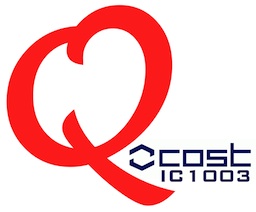 Document: Qo00XXSource:Touradj Ebrahimi, Action ChairDate: XX.XX.2011Type:OutputDestination:  Video Quality Experts Group (VQEG)